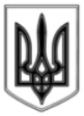 ЛИСИЧАНСЬКА МІСЬКА РАДАСЬОМОГО СКЛИКАННЯСімдесят третя сесіяР І Ш Е Н Н Я26.09.2019	  			    м. Лисичанськ                                № 73/1081Про внесення змін до складу ліквідаційної комісії з припиненняюридичної особи комунального підприємства «Лисичанське тролейбуснеуправління» шляхом ліквідаціїНа виконання рішення Лисичанської міської ради від 29.03.2018           № 44/631 «Про припинення юридичної особи комунального підприємства «Лисичанське тролейбусне управління» шляхом ліквідації, у зв’язку з виниклою необхідністю, Лисичанська міська рада в и р і ш и л а:1. Внести зміни до складу ліквідаційної комісії з припинення юридичної особи КОМУНАЛЬНОГО ПІДПРИЄМСТВА «ЛИСИЧАНСЬКЕ ТРОЛЕЙ-БУСНЕ УПРАВЛІННЯ» шляхом ліквідації та затвердити її склад згідно з додатком.2. Дане рішення підлягає оприлюдненню.3. Контроль за виконанням рішення покласти на заступника міського голови Якимчука А.П. та на постійну комісію з питань розвитку міста в галузі житлово – комунального господарства, власності та земельних відносин.Міський голова 							      Сергій ШИЛІНДодаток до рішення міської ради 26.09.2019  № 73/_____ Склад ліквідаційної комісії з припинення юридичної особи КОМУНАЛЬНОГО ПІДПРИЄМСТВА «ЛИСИЧАНСЬКЕ ТРОЛЕЙБУСНЕ УПРАВЛІННЯ» шляхом ліквідаціїГолова комісії: Сахань Віталій Геннадійович – начальник управління з виконання політики Лисичанської міської ради в галузі ЖКГ. Реєстраційний номер облікової картки платника податків – ********Члени комісії:1. Зиль Олена Вікторівна – головний спеціаліст – юрисконсульт управління власності Лисичанської міської ради. Реєстраційний номер облікової картки платника податків –********2. Мартинова Лариса Олексіївна – головний спеціаліст комунального відділу управління з виконання політики Лисичанської міської ради в галузі ЖКГ. Паспорт серія ********, виданий Лисичанським МВ УМВС України в Луганській області ********.3. Проценко Ганна Борисівна – головний спеціаліст – юрисконсульт  управління з виконання політики Лисичанської міської ради в галузі ЖКГ.Реєстраційний номер облікової картки платника податків – *********.4. Копцева Анжеліка Миколаївна – головний спеціаліст – ревізор бюджетного відділу фінансового управління Лисичанської міської ради. Реєстраційний номер облікової картки платника податків – *********.5. Алтухова Галина Леонідівна–інспектор з кадрів КПЛМР «Електроавтотранс». Реєстраційний номер облікової картки платника податків *********.6.  Соловей Інна Олексіївна- завідувач трудового архіву Лисичанської міської ради. Реєстраційний номер облікової картки платника податків –– ********* .7. Аніка Ольга Григорівна- комірник КП ЛМР «Електроавтотранс».Реєстраційний номер облікової картки платника податків ––*********8. Горбарчук Вікторія Олександрівна – головний спеціаліст-бухгалтер відділу бухгалтерського обліку управління з виконання політики Лисичанської міської ради в галузі ЖКГ. Реєстраційний номер облікової картки платника податків ––*********Визначити місцезнаходження ліквідаційної комісії з припинення юридичної особи КОМУНАЛЬНОГО ПІДПРИЄМСТВА «ЛИСИЧАНСЬКЕ ТРОЛЕЙБУС-НЕ УПРАВЛІННЯ»  шляхом ліквідації за адресою:  вул. ім. Д.І. Менделєєва, 49, м. Лисичанськ, Луганська область. Секретар міської ради 					Едуард ЩЕГЛАКОВПерший заступник міського голови 			Андрій ШАЛЬНЄВ  